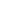 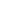 Geschäftszahl – beim Antworten bitte angeben, Sehr geehrte Mitglieder des Umsetzungs – Teams
Gesundheit und Gewalt-Schutz, Zivil-Schutz und
Katastrophen-Schutz,
wir dürfen Sie hiermit zur fünften Sitzung 
des Umsetzungs-Teams Gesundheit und Gewalt-Schutz,
Zivil-Schutz und Katastrophen-Schutz einladen.Die Sitzung findet am Montag, den 27. Mai 2024
im Großen Saal, im Erd·geschoss,
im Land·haus 1, 
Eduard-Wallnöfer-Platz 3, 6020 Innsbruck statt
Die Sitzung findet von 14.00 Uhr bis 17.00 Uhr statt. 
Bitte informieren Sie uns
bis Donnerstag, 23. Juni 2024
ob Sie zur Sitzung kommen können oder nicht.

Sie können uns eine E- Mail schreiben an: 
tiroler.aktionsplan.behinderung@tirol.gv.at

Sie können uns aber auch anrufen,
unter der Telefon-Nummer: 0512-508 2680

Die Tages–Ordnung 
finden Sie auf der nächsten Seite.


Wir freuen uns auf Sie!
Mit freundlichen Grüßen

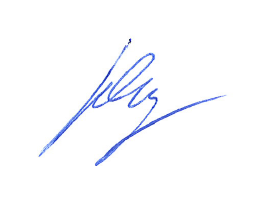 Umsetzungsteam-LeitungDoktorin Theresa GeleyTages–Ordnung 

Begrüßung
Kurzer Überblick was bisher gemacht wurde:
Maßnahmen·liste 
mit Nummerierung der Maßnahmen
liegt vor. 
In der Liste kann man auch 
den aktuellen Umsetzungs·stand
der einzelne Maßnahmen nach·lesen.
Die Liste wird mit der Einladung mit·geschickt.
Wir sprechen über eine Maßnahme
aus dem Umsetzungs·team 4 
„Selbstbestimmt Leben 
und soziale Teilhabe, Reisen, Erholung und Frei·zeit,
Kunst und Kultur“,
die jetzt vom Umsetzungs·team 2 
„Gesundheit und Gewalt·schutz,
Zivil –und Katastrophen·schutz“ übernommen wurde.
Die Maßnahme steht auf der nächsten Seite. 
Wir sprechen über die Maßnahmen·liste
die mit der Einladung mit·geschickt wurde 
Wir fassen die heutige Sitzung zusammen 
Ausblick auf die nächste Sitzung.
Verabschiedung 
Diese Maßnahmen besprechen wir
gemeinsam bei der fünften Sitzung:
Laufende und kurzfristige Maßnahme:
„Bewusstseinsbildung zu Sexualität und Partnerschaft von Menschen mit Behinderungen in Form einer Enquete oder eines Kongresses. Bezug genommen wird unter anderem auf das Menschenrecht auf Partnerschaft und Sexualität, Ausleben der Sexualität, sexuelle Gewalt, Verhütung und Schwangerschaftswunsch. Entsprechendes Werben um Unterstützung für Menschen mit Behinderungen in all diesen Belangen.“

Das heißt:Es soll Bewusstseins-Bildung zu Sexualität und Partnerschaft von Menschen mit Behinderungen stattfinden. Alle Menschen sollen wissen:  Menschen mit Behinderungen haben das gleiche Recht 
auf Sexualität und Partnerschaft, 
wie Menschen ohne Behinderungen.Menschen mit Behinderungen müssen vor sexueller Gewalt 
besonders geschützt werden. Menschen mit Behinderungen sollen die gleichen Möglichkeiten für Schwangerschaft und Verhütung haben. Zur Bewusstseins-Bildung soll es auch 
eine wissenschaftliche Umfrage und eine Tagung mit Fachleuten geben